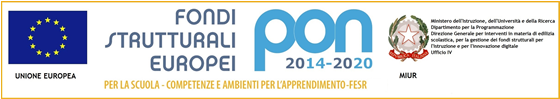 ISTITUTO STATALE COMPRENSIVO N. 1Scuola dell’Infanzia – Primaria e Secondaria di 1° gradoVia De Carolis, 23 – 40133 – Bologna  C.M. boic808009Tel. 051/56 84 84 – 051/6193303 -  Fax 051/568585  C.F. 91153320378e-mail:  boic808009@istruzione.it; segreteria@ic1bo.it; boic808009@pec.istruzione.it                                                                                                  Ai Docenti                                                                                                               Dell’ I.C.1 BolognaOggetto: convocazione Collegio comprensivo  04/09/2018, ore 9,30, presso la Scuola “Dozza”ODG: Approvazione verbale seduta precedente; Saluti del Dirigente;Definizione ambiti Funzioni Strumentali;Delibera Piano delle attività  di settembre;Delibera suddivisione anno scolastico in trimestri e quadrimestri;Vari ed eventuali.                                                                            Il Dirigente Scolastico